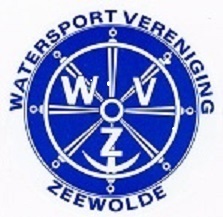 Watersport Vereniging Zeewolde(WVZ)    Inschrijfformulier lidmaatschap/donateur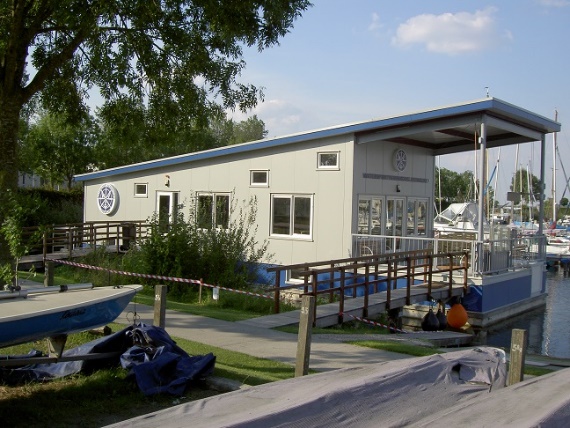 